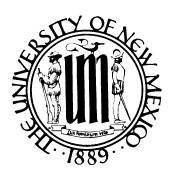 FRED HARRIS CONGRESSIONAL INTERNSHIP PROGRAM Washington, D.C. Application Form -- For Spring or Fall 2019 Congressional Internships Complete the following application and attach a résumé, two letters of recommendation and an unofficial transcript from all higher education institutions attended.  At least one letter of recommendation should come from a faculty member from whom you have taken a class and who can thus assess, based on direct observation, your academic performance in class on a daily basis and on graded assignments.Application Receipt Deadline: Wednesday, October 24, 2018 by 5:00 pm Deliver: Department Administrator, Department of Political Science, Social Sciences Bldg., 2nd Floor, MSC05 3070, Albuquerque, NM  87131. Tel. 505/277-5104 Name: ______________________________________________________________________________  	 	First 	 	 	 	     Middle 	 	 	Last SS# _______/________/_________  	Major __________________________________________ Classification _______________________   Anticipated Date of Graduation: _____________________  	 	 	 	 	 	 	 	 	 	 	Semester        Year Overall G.P.A. ____________ 	 	Date of Birth: ______________ Received 3 or more semesters of the NM Lottery Scholarship prior to Spring 2014?   __yes   __no Name of Your Home District U.S. Representative:  __________________________________________ School Address: ________________________________________ School Phone:  _________________  	 	   ________________________________________  E-mail Address: _______________ Permanent Home Address: ________________________________ Cell Phone: __________________ I am applying for Spring 2019 and ___ will___ will not accept a Fall 2019 appointment as my second choice. ___ I am applying only for a Fall 2019 appointment. Please answer BOTH questions on page 2 of this application.  Use only the space provided -- do not attach additional pages in answering the questions.  In responding to the questions, keep in mind that writing skills are included in the selection criteria.  Remember to attach your résumé, transcript, and letters of recommendation.  RESPONSES TO QUESTIONS MUST BE TYPED. UNM Fred Harris Congressional Internship Program/Page Two Why are you interested in a Congressional internship and how will it enhance your education     and/or help you achieve your career goals? What issues/policy areas would interest you as a Congressional intern and why? 